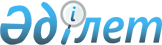 Об утверждении объемов субсидий по направлениям субсидирования на развитие племенного животноводства, повышение продуктивности и качества продукции животноводства, нормативов субсидий, критериев к получателям субсидий и сроков подачи заявки на получение субсидий на удешевление стоимости затрат на корма маточному поголовью сельскохозяйственных животных по области Ұлытау на 2023 годПостановление акимата области Ұлытау от 2 марта 2023 года № 12/01. Зарегистрировано Департаментом юстиции области Ұлытау 6 марта 2023 года № 8-20.
      В соответствии с Законом Республики Казахстан "О местном государственном управлении и самоуправлении в Республике Казахстан", приказом Министра сельского хозяйства Республики Казахстан от 15 марта 2019 года № 108 "Об утверждении Правил субсидирования развития племенного животноводства, повышения продуктивности и качества продукции животноводства" (зарегистрирован в Реестре государственной регистрации нормативных правовых актов за № 18404) акимат области Ұлытау ПОСТАНОВЛЯЕТ:
      1. Утвердить объемы субсидий по направлениям субсидирования развития племенного животноводства, повышения продуктивности и качества продукции животноводства по области Ұлытау на 2023 год согласно приложению 1 к настоящему постановлению.
      1-1. Утвердить нормативы субсидий на удешевление стоимости затрат на корма маточному поголовью сельскохозяйственных животных согласно приложению 2 к настоящему постановлению.
      1-2. Утвердить критерии к получателям субсидий и сроки подачи заявки на получение субсидий на удешевление стоимости затрат на корма маточному поголовью сельскохозяйственных животных согласно приложению 3 к настоящему постановлению.
      2. Настоящее постановление вводится в действие по истечении десяти календарных дней после дня его первого официального опубликования.
      "СОГЛАСОВАНО"
      Министерство сельского хозяйства
      Республики Казахстан Объемы субсидий по направлениям субсидирования развития племенного животноводства, повышения продуктивности и качества продукции животноводства по области Ұлытау на 2023 год
      Сноска. Приложение 1 – в редакции постановления акимата области Ұлытау от 12.12.2023 № 66/01 (вводится в действие по истечении десяти календарных дней после дня его первого официального опубликования). Нормативы субсидий на удешевление стоимости затрат на корма маточному поголовью сельскохозяйственных животных Критерии к получателям субсидий и сроки подачи заявки
					© 2012. РГП на ПХВ «Институт законодательства и правовой информации Республики Казахстан» Министерства юстиции Республики Казахстан
				
      Аким

Б. Әбдіғалиұлы
Приложение 1 к постановлению
Акимата области Ұлытау
от 2 марта 2023 года
№ 12/01
 № п/п
Направления субсидирования
Единица измерения
Субсидируемый объем
Сумма субсидий, тысяч тенге
Мясное и мясо-молочное скотоводство
Мясное и мясо-молочное скотоводство
Мясное и мясо-молочное скотоводство
Мясное и мясо-молочное скотоводство
Мясное и мясо-молочное скотоводство
1.
Ведение селекционной и племенной работы:
1.1
Товарное маточное поголовье крупного рогатого скота
Голова/случной сезон
37 010
370 100,0
1.2
Племенное маточное поголовье крупного рогатого скота
Голова/случной сезон
5 533
82 995,0
2.
Содержание племенного быка-производителя мясных и мясо-молочных пород, используемых для воспроизводства стада
Голова/случной сезон
300
30 000,0
3.
Приобретение племенного быка-производителя мясных и мясо-молочных пород
Приобретенная голова
1 000
150 000,0
4.
Приобретение племенного маточного поголовья крупного рогатого скота:
Приобретенная голова
4.1
Отечественный
Приобретенная голова
1 226
183 900,0
5
Удешевление стоимости крупного рогатого скота мужской особи (в том числе племенные мужские особи молочных или молочно-мясных пород), реализованного или перемещенного на откорм в откормочные площадки или на мясоперерабатывающие предприятия с убойной мощностью 50 голов в сутки
Килограмм живого веса
500 000
100 000,0
Итого
916 995,0
Молочное и молочно-мясное скотоводство
Молочное и молочно-мясное скотоводство
Молочное и молочно-мясное скотоводство
Молочное и молочно-мясное скотоводство
Молочное и молочно-мясное скотоводство
1.
Удешевление стоимости производства молока:
1.1
Хозяйства с фуражным поголовьем коров от 50 голов
Реализованный или переработанный килограмм
750
15 000,0
2.
Субсидирование племенных и дистрибьютерных центров за услуги по искусственному осеменению маточного поголовья крупного рогатого скота молочного и молочно-мясного направления в крестьянских (фермерских) хозяйствах и сельскохозяйственных кооперативах
Осемененная голова в текущем году
0
0
Итого
15 000,0
Овцеводство
Овцеводство
Овцеводство
Овцеводство
Овцеводство
1.
Ведение селекционной и племенной работы:
1.1
Племенное маточное поголовье овец
Голова/случной сезон
15 500
62 000,0
1.2
Товарное маточное поголовье овец
Голова/случной сезон
43 000
107 500,0
2.
Приобретение отечественных племенных овец
Приобретенная голова 
3 000
45 000,0
Итого
214 500,0
Коневодство
Коневодство
Коневодство
Коневодство
Коневодство
1.
Приобретение племенных жеребцов-производителей продуктивного направления
Приобретенная голова
20
2 000,0
Итого
2 000,0
За счет бюджетных средств, выделенных из местного бюджета
За счет бюджетных средств, выделенных из местного бюджета
За счет бюджетных средств, выделенных из местного бюджета
За счет бюджетных средств, выделенных из местного бюджета
1.
Удешевление стоимости затрат на корма маточному поголовью сельскохозяйственных животных:
Удешевление стоимости затрат на корма маточному поголовью сельскохозяйственных животных:
Удешевление стоимости затрат на корма маточному поголовью сельскохозяйственных животных:
1.1
Крупного рогатого скота (Мясное и мясо-молочное скотоводство, молочное и молочно-мясное скотоводство)
голова
40 000
1 000 000,0
1.2
Овец
голова
42 601
213 005,0
1.3
Лошадей
голова
18 800
188 000,0
Итого
1 401 005,0
Всего
2 549 500,0Приложение 2 к постановлению
Акимата области Ұлытау
от 2 марта 2023 года
№ 12/01
№
Направление субсидирования
Единица измерения
Нормативы субсидий на 1 единицу, тенге
1
Удешевление стоимости затрат на корма маточного поголовья сельскохозяйственных животных, крупного рогатого скота
голова
25 000,0
2
Удешевление стоимости затрат на корма маточного поголовья сельскохозяйственных животных, лошадей
голова
10 000,0
3
Удешевление стоимости затрат на корма сельскохозяйственных животных, маточного поголовья мелкого рогатого скота
голова
5 000,0Приложение 3 к постановлению
Акимата области Ұлытау
от 2 марта 2023 года
№ 12/01
№
Направление субсидирования
Критерии
Метод проверки в информационной системе субсидирования на соответствие условиям субсидирования
Срок для подачи заявки
1.
Удешевление стоимости затрат на корма сельскохозяйственным животным
Наличие регистрации и соответствия данных маточного поголовья в информационной базе селекционной и племенной работы и идентификации селькохозяйственных животных на момент подачи заявки
Интеграционное взаимодействие с информационной базой селекционной и племенной работы и идентификации селькохозяйственных животных
июль- декабрь месяц 2023 года
1.1
Маточное поголовье крупного рогатого скота
1.Наличие собственного маточного поголовья от 20 до 150 голов включительно на момент подачи заявки (возраст маточного поголовья от 18 месяцев, но не старше 120 месяцев);
2.Наличие пастбищ. 
Интеграционное взаимодействие с информационной базой селекционной и племенной работы и идентификации селькохозяйственных животных
июль- декабрь месяц 2023 года
1.2
Маточное поголовье мелкого рогатого скота 
1.Наличие собственного маточного поголовья от 100 до 500 голов включительно на момент подачи заявки (маток старше 12 месяцев, но не старше 96 месяцев);
2.Наличие пастбищ.
Интеграционное взаимодействие с информационной базой селекционной и племенной работы и идентификации селькохозяйственных животных
июль- декабрь месяц 2023 года
1.3
Маточное поголовье лошадей 
1.Наличие собственного маточного поголовья на момент подачи заявки (маток старше 36 месяцев, но не старше 180 месяцев) от 20 до 150 голов включительно;
2.Наличие пастбищ.
Интеграционное взаимодействие с информационной базой селекционной и племенной работы и идентификации селькохозяйственных животных
июль- декабрь месяц 2023 года